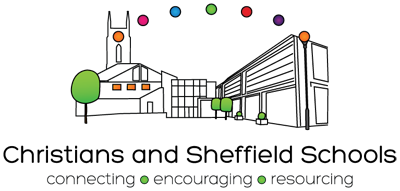 Donation FormTitle _______________ First name _________________________________________________Surname ______________________________________________________________________Home address_________________________________________________________________________________________________________ Postcode_______________________________Tel No. _______________________ Email ___________________________________________Church _____________________________School ____________________________________Please tick:I would like to financially support the work of CaSS by a one-off gift of £………….or regularly by giving £……...….per month/year  (please delete as appropriate)You can:Set up a standing order using the information below. Internet banking is the easiest way to do this. Please let us know when you have set up a standing order as well as the date and amount. If you would like a standing order form to complete instead please let us know and we would be happy to provide one.CaSS bank details: Account Name: Sheffield Schools Christian Worker Trust Sort code: 30-97-51 Account No: 03951337Or;Donate by cheque (please make cheques payable to Sheffield Schools Christian Worker Trust) and post to the address at the bottom of the next page):      I enclose a cheque for £________________________Signature ____________________________		Date ___________________________Thank you. We are grateful for all donations. Your donation will help fund the work we do and help CaSS to continue to operate.Please fill in the Gift Aid form overleaf if you are a UK taxpayer and would like to boost your donation by 25p for every £1 you donate.P.T.O.Gift Aid FormBoost your donation by 25p of Gift Aid for every £1 you donate.Gift Aid is reclaimed by the charity from the tax you pay for the current tax year. Your address is needed to identify you as a current UK taxpayer. In order to Gift Aid your donation you must tick one of the boxes below:I am a UK taxpayer and understand that if I pay less Income Tax and/or Capital Gains Tax than the amount of Gift Aid claimed on all my donations in that tax year it is my responsibility to pay any difference.Please ensure you have filled in your details (name, address etc) overleaf or we will not be able to claim Gift Aid on your donation. Thank you.
Signature ___________________________________Date _______________________________________Please notify CaSS if you: Want to cancel this declaration Change your name or home address No longer pay sufficient tax on your income and/or capital gains. Note: If you pay Income Tax at the higher or additional rate and want to receive the additional tax relief due to you, you must include all your Gift Aid donations on your Self Assessment tax return or ask HM Revenue and Customs to adjust your tax code.Would you like to receive our termly newsletter to keep up to date with what CaSS is doing? If so, please tick the box below.I would like to receive the CaSS termly newsletter (this will be sent by email if you have provided an email address, or by post if you have not provided an email address).Please return this form and any cheques to:By email: admin@cass-su.org.uk.By post: Sheffield Schools Christian Worker Trust, c/o Bents Green Methodist Church, Ringinglow Road, Sheffield, S11 7PU.Thank you. I want to Gift Aid my donation of £______________ and any donations I make in the future or have made in the past 4 years to  Sheffield Schools Christian Worker TrustI want to Gift Aid my donation of £______________ to  Sheffield Schools Christian Worker Trust